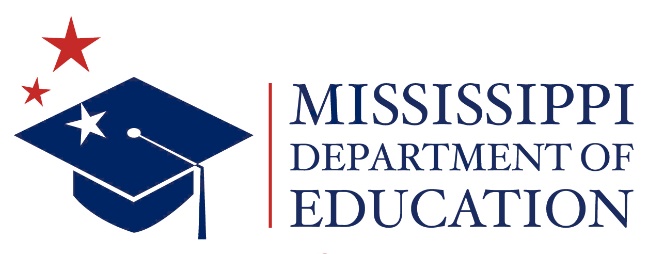 	NOTICE	MISSISSIPPI BOARD OF EDUCATIONSchool Performance and Accountability Subcommittee MeetingThe Mississippi Board of Education Subcommittee on School Performance and Accountability will meet at 9:00 a.m. on Thursday, October 27, 2022, in Conference Room at the Mississippi School Boards Association, 380 Zurich Drive, Ridgeland, Mississippi.Posted: October 18, 2022